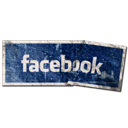 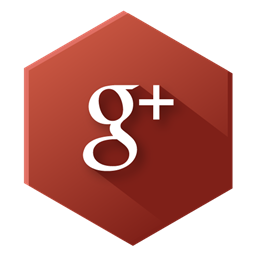 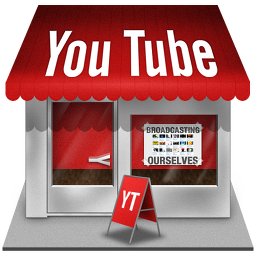 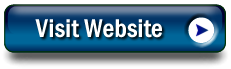 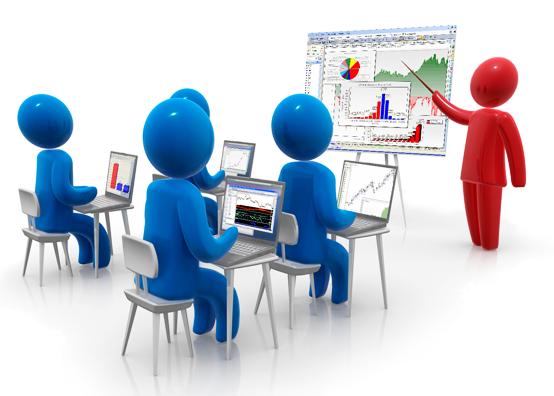 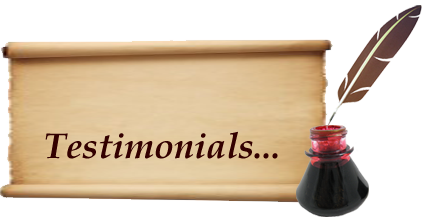 SQL  TEST PAPERQUERIES (LEVEL 3)Table Name: EmployeeTable Name: Incentives1. Get employee details from employee table whose joining month is “January”2.Get employee details from employee table who joined before January 1st 20133. Get employee details from employee table who joined after January 31st4.Get employee details from employee table who joined between January 1st and January 31st5.  Get Joining Date and Time from employee table6. Get difference between JOINING_DATE and INCENTIVE_DATE from employee and incentives table7. Get database date8. Get Last Name from employee table after replacing special character with white spaceDatabase SQL Queries Interview Questions on "SQL Group By Functions"9.Get department,total salary with respect to a department from employee table.
10. Get department, total salary with respect to a department from employee table order by total salary descending11. Get department, no of employees in a department, total salary with respect to a department from employee table order by total salary descending
12. Get department wise average salary from employee table order by salary ascending
13. Get department wise maximum salary from employee table order by      salary ascending?
14. Get department wise minimum salary from employee table order by salary ascendingEMPLOYEE_IDFIRST_NAMELAST_NAMESALARYJOINING_DATEDEPARTMENT1JhonAbraham100000001-JAN-13 12.00.00 AMBanking2MichaelClarke80000001-JAN-13 12.00.00 AMInsurance3RoyThomas70000001-FEB-13 12.00.00 AMBanking4TomJose60000001-FEB-13 12.00.00 AMInsurance5JerryPinto65000001-FEB-13 12.00.00 AMInsurance6PhilipMathew75000001-JAN-13 12.00.00 AMServices7TestName112365000001-JAN-13 12.00.00 AMServices8TestName2Lname%60000001-FEB-13 12.00.00 AMInsuranceEMPLOYEE_REF_IDINCENTIVE_DATEINCENTIVE_AMOUNT101-FEB-135000201-FEB-133000301-FEB-134000101-JAN-134500201-JAN-133500